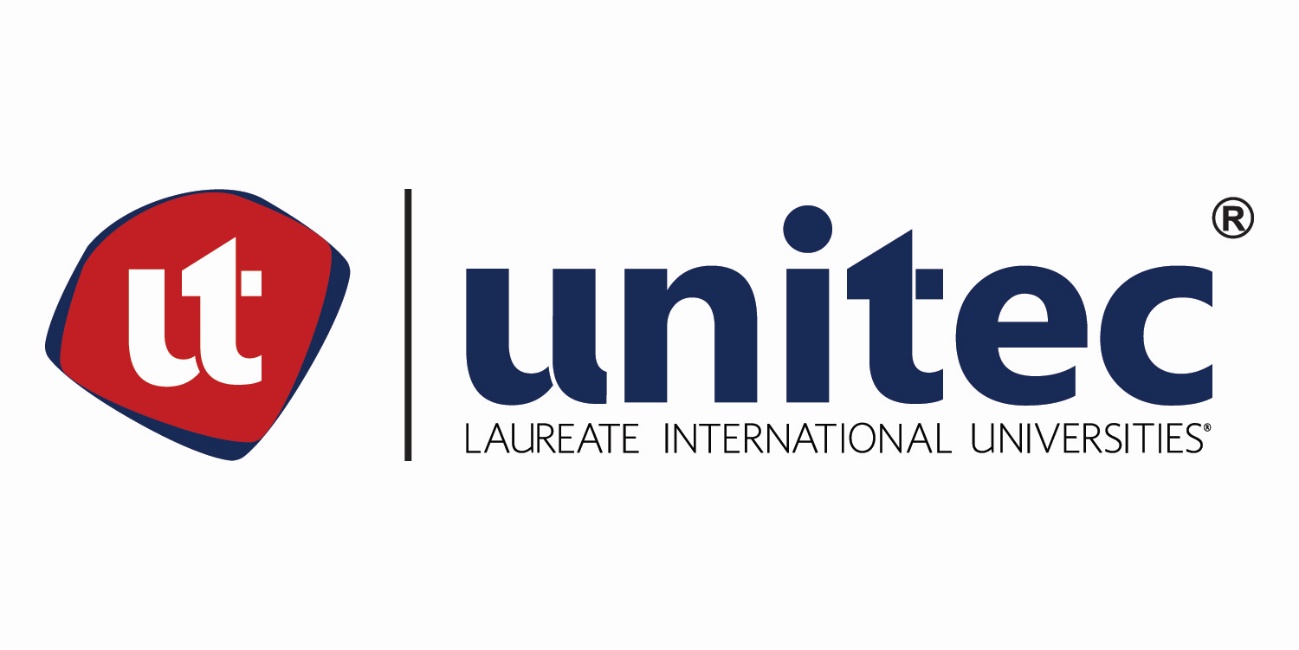                     EL CLUB DE ROMAIntroducciónEl objeto de esta comunicación es recapitular la preocupación y las convicciones de los miembros del club con respecto al estado actual de la sociedad mundial; evaluar la posición que han alcanzado nuestros esfuerzos iniciales; discutir los puntos fuertes y los débiles inherentes a la naturaleza y el concepto del Club, y enumerar algunas de las áreas que presentan problemas que, que deben ser urgentemente investigados.Club de Roma (1972): Ambientalismo contra uso extensos de Recursos humanosEl impulso inicial del Club constituyo una común preocupación por la profunda crisis que afronta la humanidad –una crisis que consideramos de dista especie que las anteriores- para cuya resolución resultan inadecuadas las actitudes, los valores, las políticas las instituciones de las sociedades actuales.En todas partes los hombres están perplejos ante una amplia gama de problemas difíciles de tratar- el deterioro del ambiente, la crisis de las instituciones, la burocratización, el crecimiento urbano incontrolado la inseguridad de empleo, y la poca satisfacción que da el trabajo, la enajenación de la juventud, la impugnación de los valores de la sociedad, la violencia y la indiferencia entre la ley y el orden, la educación inadecuada, la inflación y la disrupción monetaria en contraposición a la prosperidad material, la brecha que dentro de cada país separa a ricos y pobres, así como la que separa a las naciones.Todas estas dificultades parecen ser síntomas de un malestar general poco comprendido hasta la fecha, y se manifiestan en todo el mundo. A este enjambre de problemas interrelacionados lo llamamos " la problemática ". Sus interacciones son cada vez más fundamentales y críticas y, en consecuencia, resulta cada vez más difícil aislar de la maraña de la problemática los principales temas para tratarlos separadamente. El intentar hacerlo únicamente parece aumentar los problemas en otros aspectos, a veces insospechados, de toda la masa.Por esa misma razón, ningún país, ni siquiera el más poderoso, puede resolver por sí solo sus problemas, dado que la solución involucra a otros países e interactúa con el sistema global como un todo. No obstante, la interdependencia no se Limita al contexto político: tiene referencia a los recursos energéticos, a los alimentos y a las materias primas industriales, a los mercados de productos, a la transferencia de nueva tecnología y hasta a los estallidos de violencia. Allende estas preocupaciones materiales, la problemática abarca todo, porque las aspiraciones humanas ya no pueden ser enmarcadas por un ambiente o cultura en particular. Lo que nosotros llamamos el predicamento de la Humanidad es nuestra propia y limitada percepción de los muchos síntomas individuales del profundo mal que padece la sociedad y para cuya curación somos incapaces de prescribir un remedio efectivo, en virtud de que carecemos de un diagnóstico fidedigno.Las Funciones del Club de Roma El Club de Roma es una asociación in formal que cuenta con cerca de 85 miembros en más de treinta países; cristalizó como tal teniendo como núcleo una preocupación común despertada por la problemática y por la necesidad de delinearla y de comprender su naturaleza. La totalidad de sus miembros se reúne ocasionalmente, en promedio una vez cada año, pero la mayoría de ellos permanece en frecuente contacto con sus colegas. El Club surgió, de manera un tanto titubeante, a raíz de una reunión exploratoria que se celebró en la Academia dei Lincei en Roma en 1968.En tanto que asociación informal, con una secretaría mínima y sin personal ni presupuesto formales, las funciones del Club son esencialmente de tipo catalítico. Sus objetivos son los siguientes:Estimular la investigación y fomentar el desarrollo de métodos para elucidar y localizar los elementos e interacciones que operan dentro de la problemática, para entender con mayor claridad los mecanismos del mundo como sistema finito, y sugerir opciones alternativas para resolver necesidades críticas.Fomentar el diálogo con altos funcionarios públicos, industriales, profesores universitarios y con muchos grupos en muchos lugares, para motivar una evaluación realista de la naturaleza de la crisis y de la necesidad de considerar nuevas políticas, actitudes y vías de acción para asegurar la continuidad de la humanidad y cultivar un nuevo humanismo que conduzca a la paz mundial, a la justicia social y a la autosatisfacción individual.La Fase Inicial Después de un período inicial de intensa discusión entre los pocos miembros originales del Club, se acordó adoptar como tema central la problemática mundial. Se iniciaron conversaciones con líderes políticos e intelectuales de muchas partes del mundo, pero pronto se advirtió que el cambio político e institucional únicamente podría ser el resultado de una comprensión más precisa de la problemática. Se decidió intentar, con métodos adecuados existentes o que pudieran desarrollarse, cuantificar las dimensiones de escala y de tiempo de la problemática mundial, e identificar las necesidades para hacer una revisión de los valores y las instituciones que rigen la capacidad de los hombres para adaptarse al cambio. Esto implicaba necesariamente un esfuerzo de investigación intensiva en un campo nuevo y virtualmente inexplorado.Los Limites del Crecimiento, Influencia y Critica Los economistas tradicionales han sido los principales críticos del informe; también lo han sido quienes esperan hallar soluciones a todos los problemas mundiales en la cornucopia de la ciencia y la tecnología o aquellos que sostienen que el crecimiento es una característica inherente a nuestro sistema y que sin él las consecuencias serían el estancamiento, la decadencia y, por último, la muerte. Las más violentas han sido las reacciones de los economistas, a veces básicamente emocionales; sin embargo, en diferentes partes hay signos de que muchos jóvenes economistas ven el problema desde otra perspectiva. Los comentarios positivos han provenido principalmente de parte de los grupos interesados en los problemas del ambiente, de los observadores políticos y sociales, de muchos periodistas, así como del público en general. Tal vez resulte útil comentar la naturaleza de algunas de las críticas. Unas se refieren de hecho a lo que el estudio no hace o expresa; por ejemplo el equipo de trabajo y el Club afirman con toda claridad que no debe ser considerado un escenario para el futuro, sino más bien un análisis y una proyección de las tendencias y de sus impactos cruzados, para indicar las consecuencias que podría acarrear mantener las actitudes y las políticas actuales, con el claro propósito de inducir a un cambio en las mismas, para que el futuro que se ha proyectado nunca llegue a materializarse. Con base en que las proyecciones al futuro siempre quedan anuladas por el tiempo y por la aparición de nuevos factores y discontinuidades parece ser el resultado de una comprensión equivocada de los objetivos del estudio. El modelo del MIT (Instituto Tecnológico de Massachusetts) busca preparar el camino para una introducción deliberada de esas discontinuidades, y ya no quedar a merced de la azarosa intervención de los acontecimientos externos o de las catástrofes naturales. Los Problemas de la Población Mundial El acelerado crecimiento de la población, en particular en las áreas menos favorecidas, constituye el centro de gravedad de la problemática y consideramos que el establecimiento de políticas adecuadas para la estabilización de los niveles de población y las medidas técnicas y educativas que deben acompañarlas son de gran prioridad. No obstante, aun cuando pueda haber motivos que nos permitan abrigar la esperanza de que el ritmo de crecimiento de la población mundial podrá disminuir a medida que este siglo llegue a su fin, a través y como resultado de políticas adecuadas, mejoras económicas y causas naturales, en general se considera inevitable una duplicación de la misma, probablemente en los próximos treinta o cuarenta años. Por lo mismo, se está elaborando un estudio especial sobre "Duplicación de la población mundial y sus problemas”, bajo la dirección general del profesor Jan Tinbergen. El jefe del proyecto será el profesor Hans Linneman, de la Universidad Libre de Ámsterdam. Este estudio (que no es precisamente un modelo) investigará los medios y las maneras en que podrá darse acomodo a la segunda ola de habitantes de nuestro planeta, y luego las posibles soluciones en cuanto a suministro de alimentos, bienes y servicios adecuados y decentes, sin por ello perjudicar la ecología natural y humana; por lo tanto, sus objetivos son bastante similares a los del proyecto de Bariloche. Como algunas partes del mundo ya están alcanzando el pun to de equilibrio de la población, mientras que otras todavía atraviesan por una fase explosiva, este proyecto tendrá que ser desagregado. En virtud de que el concepto es esencialmente económico, incluirá estudios especiales, en particular en lo que se refiere a la producción de alimentos y a posibles fuentes alternativas de alimentación no tradicionales. El proyecto también tratará de identificar diversas " soluciones" alternativas e instrumentos de política también alternativos. Aunque la base del trabajo son los Países Bajos, en otros países europeos se emprenderán estudios coordinados, como por ejemplo en Suecia y Bélgica. Se espera además el inicio de una serie de trabajos complementarios sobre las tendencias de la población, con vistas a la formulación de una estrategia de población global, cuyo interés no es únicamente el incremento total de la población, sino también su concentración en las áreas urbanas.ConclusionesEl Club de Roma incide sobre una problemática mundial especialmente complicada por el alto nivel de interrelación entre las cuestiones de carácter global de una parte, y del largo plazo que lleva el advertir los resultados de las acciones sobre un sistema tan complejo.El Club de Roma consiste, por tanto, en hacer de catalizador global del cambio, independientemente de intereses políticos, ideológicos o empresariales. Así, sus objetivos son la identificación de los problemas más importantes que afectan a la humanidad –políticos, sociales, económicos, tecnológicos, medioambientales y culturales– el análisis de estos problemas en el contexto internacional, la búsqueda de soluciones alternativas y la elaboración del planes de futuro.La explosión de la población ha sido espectacular en el último siglo: la población mundial se ha más que triplicado desde 1900 y duplicado desde 1950. El impacto de este crecimiento demográfico ha tenido consecuencias tremendas sobre el medio ambiente, el empleo, la salud, los alimentos y la disponibilidad del agua, etc.BibliografíaMEADOWS, DONELLA; RANDERS, JORGEN Y MEADOWS, DENNIS, Limits to Growth. http://www.clubderoma.net/memorias/cecor_memoria_2005anexos.pdf